COMPOSITION DU CANTONCommunes d’Ableiges, Arronville, le Bellay-en-Vexin, Berville, Boissy-l’Aillerie, Bréançon, Brignancourt, Chars, Commeny, Cormeilles-en-Vexin, Courcelles-sur-Viosne, Ennery, Epiais-Rhus, Frémécourt, Génicourt, Gouzangrez, Grisy-les-Plâtres, Haravilliers, le Heaulme, Livilliers, Marines, Menouville, Montgeroult, Moussy, Neuilly-en-Vexin, Nucourt, Le Perchay, Pontoise, Santeuil, Theuville, Us et Vallangoujard.INTERCOMMUNALITESCommunauté d’agglomération de Cergy-Pontoise (CACP)Communauté de communes Sausseron ImpressionnistesCommunauté de communes Vexin CentreÀ l'issue du 1er tour des élections départementales de 2015, deux binômes sont en ballotage : Sophie Borgeon et Gérard Seimbille (UMP, 37,29 %) et Marie Bidault et Richard Passard (FN, 27,45 %). Le taux de participation est de 44,79 % (14 847 votants sur 33 150 inscrits) contre 40,49 % au niveau départemental et 50,17 % au niveau national. Au second tour, Sophie Borgeon et Gérard Seimbille (UMP) sont élus avec 68,82 % des suffrages exprimés et un taux de participation de 44,04 % (9 013 voix pour 14 599 votants et 33 150 inscrits).Un nouveau collège à Persan :Aménagement du territoire :- Pontoise : l’aménagement du quartier Bossut doit s’achever en 2025. À ce jour, plusieurs lots sont livrés (groupe scolaire, centre de loisirs, crèche, résidence étudiante, logements en accession ou en locatif social). L’opération immobilière autour de la cour d’honneur (700 logements) est en construction.- Le contenu du Nouveau Programme National de Rénovation Urbaine (NPNRU) de Marcouville est en cours d'élaboration.Culture : disparité importante entre la ville de Pontoise et les communes rurales. Il s’ensuit une certaine attractivité culturelle vers les structures emblématiques de Pontoise. Néanmoins, ces dernières, et notamment Points communs et le festival Baroque, mènent aussi des projets dans le Vexin, en collaboration avec plusieurs partenaires intitutionnels. Le festival d’Auvers essaime également sur ce canton. L’offre culturelle qui émane de ce territoire rural est avant tout menée à l’échelle municipale, toutefois la CC Vexin-Centre est membre du Conservatoire du Vexin (syndicat mixte) qui touche l’ensemble de ses communes, ainsi que 10 autres (CC Vexin Val de Seine).Grands projets métropolitains :Création de CY École de design (CY Campus)Réalisation d’un "Plan mobilités et CYClo", carte distribuée aux étudiants et personnels du campusPlan d’actions réalisé en 2020 dans le cadre du Schéma directeur pour le développement du tourisme fluvial et fluvestre de la Vallée de l'Oise (lancement des premières opérations en 2021).Total des subventions aux associations d’avril 2015 à mars 2021 : 8 524 497 € cf. Total des subventions versées aux associations (« Le Département en action ») pour le détailSubventions accordées entre 2015 et 2020 dans le cadre du Guide des Aides :7 170 761,40 eurosPONTOISEInauguration de l’école des Lavandières le 27 septembre 2019 :Depuis une vingtaine d’années Pontoise a entamé une profonde transformation. Elle avance sûrement dans le 21ème siècle en bénéficiant de projets utiles à tous. L’école des Lavandières participe à ce mouvement. Elle est de ces structures qu’il est essentiel de bâtir pour anticiper et faire en sorte que Pontoise reste en capacité d’offrir un cadre de vie agréable et pratique.Au Département, nous considérons que l’éducation est LA priorité pour notre société. Afin de mettre nos actes à la hauteur de nos paroles, nous avons naturellement voulu que le Conseil départemental du Val d’Oise apporte une aide financière conséquente à la construction de l’école des Lavandières. (480.000€). Ce soutien, le Val d’Oise l’a apporté à Pontoise comme il le fait avec les 184 autres communes de notre département, pour qui il prévoit chaque année une enveloppe de 25 millions d’euros en moyenne, consacrée à des projets qui améliorent la vie des valdoisiens.PONTOISEInauguration de la restructuration du pôle sportif des Maradas à Pontoise (juin 2015)Lorsque que le Conseil départemental aide les communes à s’équiper : c’est un soutien direct qui est apporté aux Valdoisiens.En 2015 le Conseil départemental a financé à hauteur de 8 406 839 € l’ensemble des opérations de la convention départementale de l’agglomération de Cergy-Pontoise. Parmi celles-ci, 3 concernent des équipements sportifs :le traitement des désordres des tribunes du pôle sportif des Maradas (subvention de 302 668€, opération achevée en 2011) la restructuration du pôle sportif des Linandes à Cergy (subvention de 600 000 €, opération achevée en 2014)la présente restructuration du pôle sportif des Maradas pour un montant de subvention de 1 600 000€. PONTOISEInauguration du collège Simone Veil de pontoise en septembre 2017Le collège du Parc aux Charrettes a fait place le 4 septembre 2017 au collège Simone-Veil, 110e du Val d’Oise. Proche des quartiers Saint-Martin, de Marcouville et du quartier Bossut en développement, il peut accueillir jusqu’à 650 élèves dont 450 en demi-pension. Douze millions d’euros ont été alloués par le Conseil départemental à la construction de ce nouvel établissement.Unanimement, les collégiens – soutenus en cela par le conseil d’administration, la mairie de Pontoise et le Département – ont proposé de baptiser leur nouveau lieu de travail Simone Veil.LE BELLAY-EN-VEXINInauguration d’un terrain multisports et ludique en avril 2018Cet espace ludique, sportif et convivial redonne une nouvelle dynamique au village. Le Département du Val d’Oise est fortement attaché à ses communes rurales, comme il est attaché à leur pouvoir d’investissement Le Conseil départemental a financé cette réalisation dans le cadre d’un Contrat Rural conclu le 24 janvier 2018, conjointement avec la Région Ile-de-France. L’ensemble des travaux concernés, c’est-à-dire la création d’un terrain multisports, d’un boulodrome et de jeux pour enfants, a été subventionné à hauteur de près de 46.000 euros par le Département.USInauguration de la Nouvelle Ecole Maternelle en septembre 2017Comment ne pas se réjouir de l’inauguration d’une nouvelle école maternelle dans le Val d’Oise et plus particulièrement dans la commune d’Us ? Alors que certains parlent toujours plus de déruralisation, cet évènement prouve que certaines zones rurales résistent et même que leur population va en augmentant.C’est donc un réel plaisir que de constater que la mairie d’Us a dû entreprendre la construction d’une nouvelle école maternelle pour faire face à la nécessaire scolarisation de ses jeunes habitants. Le Conseil départemental du Val d’Oise lui-même s’investit beaucoup pour préserver les conditions de vie des habitants du Vexin et plus globalement sur l’ensemble des zones rurales du Département. Le Département s’attache à ce que ces territoires bénéficient de services publics de proximité adéquats et de moyens de transports adaptés à la demande. Partant de cette ambition pour le territoire, le Conseil départemental ne pouvait que participer à la construction de cette école maternelle à hauteur de 160 000 euros. Concrètement, en termes de monnaies trébuchantes pour cette partie du territoire, voici quelques exemples de l’action départementale :Nous avons voté le 20 janvier 2017 une subvention de 80 000 euros pour des travaux de sécurisation de la traversée des piétons sur la route départementale se situant face aux courts de tennis à Us. Toujours concernant l’entretien des routes, le 15 mai 2017, le Département a alloué 124 000 euros à la Communauté de communes du Vexin Centre pour des travaux de voirie dans les communes de la collectivité. Bien entendu, notre investissement c’est aussi le soutien à la scolarisation des jeunes comme le prouve la présente inauguration. L’extension de la cantine de l’école élémentaire d’Us a ainsi été soutenue à hauteur de 62 055 euros. MARINESInauguration de la Maison des Arts et métiers de la vigne en juillet 2015
Fruit d’un excellent travail partenarial, cet écomusée, qui a été soutenu à hauteur de 20 000 € par le Conseil départemental, vise à éveiller l'intérêt du public autour de la viticulture régionale avec notamment la présentation d’objets, d’anecdotes, de données techniques, historiques et géographiques mais aussi de démonstrations de vinification grâce à l'installation d'un chai.Un nouveau transport à la demande (TAD) :TAD Vexin a été créé sur le secteur Est du Vexin depuis le 11 juin 2019. Caractérisé par 4 zones, il permet des voyages du lundi au samedi en heures creuses sur un secteur dépourvu en offre bus.C’est un nouveau service de transport public à l’initiative d’Ile-de-France Mobilités, en concertation avec le Conseil départemental du Val d’Oise, qui fonctionne sur réservation du lundi au vendredi toute l'année hors jours fériés, après avoir adhéré au service. Ce service est ouvert à tous et accessible avec un titre de transport francilien ou un ticket à 2€ acheté auprès du conducteur.La navette vous prend en charge à un arrêt de bus de votre commune à un horaire prédéfini et vous dépose à un arrêt de rabattement où l'on vous garantit une correspondance avec les lignes 95-05 ou 95-08 pour vous rendre à Cergy-Pontoise.Modernisation de la ligne Serqueux-Gisors : Ce projet vise à faire circuler jusqu’à 25 trains de fret (dont la moitié la nuit) entre les ports normands et l’Île-de-France en empruntant la ligne J6 entre Chars et Argenteuil, via Conflans. Le Département s'est positionné contre ce projet et s'est engagé dans le collectif d'élus (collectivités impactées par le projet) qui a déposé un recours contre le projet. Malheureusement cette mobilisation n’a pas suffi à faire échouer le projet et les travaux ont repris. Néanmoins le Conseil départemental reste mobilisé et suit de près ce projet. A noter que les associations et riverains dénoncent aujourd’hui la méconnaissance des décideurs quant à la nature des sols et craignent des inondations futures.Constitué en 2015, le Collectif d’élus contre le transport de fret sur la ligne Serqueux-Gisors s’est réuni le 13 mars 2021 en conférence de presse pour affirmer son opposition au projet et dire stop au mépris de la SNCF à l’égard des habitants impactés. Cette mobilisation a eu lieu en conséquence de la mise en circulation des trains de fret le 12 mars, dans la plus grande discrétion.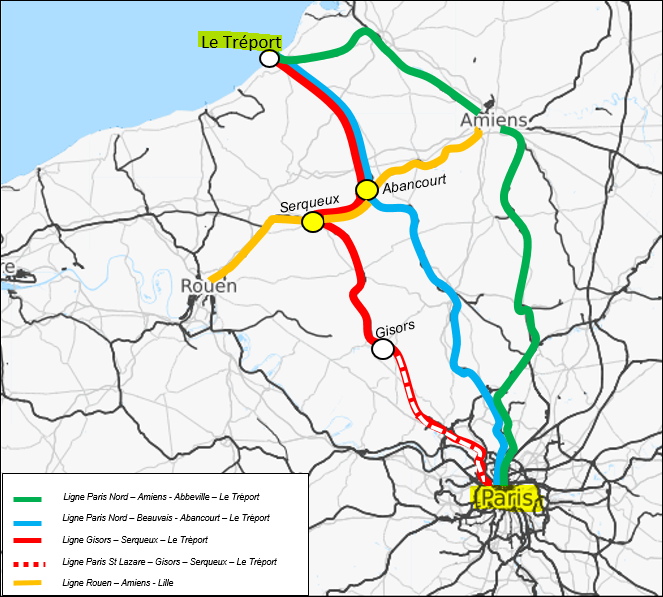 Lignes de bus et expérimentations de covoiturage : (Covoit’ici et Coup d’Pouce)En 1985, le Val d’Oise a promu la création d’un réseau départemental de bus. Depuis plus de trente ans aujourd’hui, une trentaine de lignes régulières de ce réseau desservent le Val d’Oise. En 2018, 7,6 millions d’euros ont été consacrés au financement de ces lignes dont près de 5 millions pour le Vexin, dans la partie la plus rurale du département. Dans le Vexin, où les services de transports collectifs sont plus distendus en raison de la dispersion des populations, les habitants sont davantage captifs de la voiture.Ici, nous avons donc engagé des expérimentations pour de nouvelles formes de mobilité comme « Covoit’ici », depuis 2015, avec l’implantation de 5 bornes de covoiturage en complément des lignes de bus existantes. « Coup d’Pouce » est lui aussi un système de covoiturage courte distance que nous avons aidé à mettre en place dans le Vexin pour rabattre ses usagers vers les lignes de bus.Le réseau de bus Vexin Ouest :Début mars 2021 une réunion de bilan des deux mois écoulés depuis le début de la mise en place de la nouvelle offre de bus du réseau Vexin Ouest a eu lieu en présence des élus du territoire et de Philippe Rouleau. Si la commune de Vétheuil a fait remonter des difficultés liées au TAD (Transport à la Demande), difficultés qui seront corrigées, les remontées furent positives. Il est à noter qu’en 2021 notre contribution au réseau est de 5 300 000 € au lieu de 6 100 000 € en 2021, soit une économie annuelle de 800 000 €.Le campus international de Cergy Pontoise :Il connait un important développement avec une étape supplémentaire franchie lors de la création de CY Cergy Paris Université. Ce nouvel établissement, fruit de la fusion de la COMUE Université Paris Seine, de l’Université de Cergy-Pontoise et de l’EISTI ambitionne de se positionner parmi les plus grandes universités mondiales. L’ESSEC est associé par décret à l’établissement.A cet effet, CY Université a adopté une nouvelle organisation académique s’articulant autour un collège universitaire assurant les formations de premier cycle et des graduates schools thématiques assurant la formation en master et doctorat et la recherche. Cette nouvelle organisation correspond aux standards universitaires internationaux.Ce projet doit permettre de répondre à d'ambitieux objectifs, à l'horizon 2030 :- Accueillir 40 000 étudiants- Devenir le 3e pôle universitaire francilien- Figurer dans le classement TOP 200 des universités mondialesLe développement de CY Campus s’appuie sur un campus urbain et un cadre de vie de qualité avec la proximité de l'Oise et l'Ile de loisirs.Il s’organise en deux polarités principales :un pôle au centre de Cergy, " le Hub" avec notamment le renforcement de l'attractivité du parc "François Mitterrand" (le "green") : transformation du Campus de l'ESSEC, à travers l'opération ESSEC 2020, amélioration de la liaison avec l'Université, nouveau bâtiment de l'école d'art, création d'un Lieu de Vie(s) et de Savoir(s)" sur le site de l'ancienne patinoire ;le développement du pôle "les Berges" le long de l'Oise, entre l'Ile de loisirs de Cergy et l'université de Neuville-sur-Oise en s'appuyant sur les implantations existantes (pôle destiné à accueillir du logement, des équipements sportifs et des lieux de vie étudiante innovants) : futur bâtiment IUT.Plusieurs projets majeurs de CY Campus ont marqué 2019 :la création du Grand Etablissement CY Cergy Paris UniversitéL'ouverture de La Turbine, espace dédié à l’entrepreneuriat, porté par le Département et la CACPLe coup d’envoi officiel du projet ESSEC 2020. Dans les trois prochaines années, sont prévues l'ouverture sur le parc François Mitterrand, la construction d'un nouveau pôle sportif, la création d'un espace de pédagogies innovantes, la restructuration de la tour administrative en équipement dédié aux activités de recherche de pointe et la piétonisation intégrale du campus.Parallèlement les réflexions se poursuivent sur les autres composantes de CY Campus à travers la mise en place de groupes de travail thématiques.Le Département co-pilote avec la CACP le groupe Mobilité et participe aux autres groupes de travail, en particulier celui sur l'évolution du site "Hirsch".Deux personnes ont été recrutées en 2019 au sein d’une association ad hoc, l’association du CampusInternational, dont un poste est financé par le Conseil départemental du Val d’Oise. Un troisième recrutement est à l’étude.Cette équipe a permis de lancer le mode projet de l’association et de rendre une copie ambitieuse dans le cadre des négociations avec l’État sur le CPER enseignement supérieur pour la période 2021-2027.Le PNR du Vexin Français regroupe 78 communes du département, ce qui couvre près de la moitié de son territoire. L’action du PNR du Vexin Français s’appuie sur une Charte qui fixe des objectifs et un cadre d’intervention en matière de développement durable, pour une ruralité vivante et innovante.>> Axe 1 : maîtriser l’espace et protéger le patrimoine,>> Axe 2 : promouvoir la vocation agricole du territoire, ses atouts touristiques et économiques,>> Axe 3 : mettre l’homme au coeur d’un projet territorial innovant.Le Département soutient la mise en valeur des patrimoines culturels et paysagers. Le paysage du Vexin est pensé comme un monument historique, donc un objet à part entière de recherches et d’enseignement. En 2020, le Département a renouvelé la convention de partenariat qui lie le Département au Parc Naturel Régional (PNR) du Vexin français, en y associant un financement de 100 000€.Pour cette année 2020, le Département finance :>> Les actions éducatives à l’environnement autour de l’alimentation durable, l’observation des paysages et l’itinérance à pieds,>> Un programme de sorties à vélo organisé par le PNR du Vexin Français,>> Un travail de fond sur le paysage avec la création d’une route touristique, un questionnement nouveau sur les chartes paysagères des communes et l’élaboration d’un guide ou de fiches conseil sur les aménagements et la qualité paysagère.« Développer en protégeant, protéger en développant » est une des devises du PNR du Vexin Français.Il est un atout touristique, environnemental et culturel pour notre département et le Conseil départemental entend rester un de ses principaux partenaires.Fonds d’aide exceptionnelle aux agriculteurs et centres équestresLes centres équestres et les agriculteurs spécialisés (maraichers, horticulteurs, pépiniéristes…) ont été fortement pénalisés pendant le premier confinement de la crise sanitaire de la Covid-19. Le Département est à leurs côtés pour affronter cette crise économique et sociale. Ces acteurs du monde agricole font partie de l’identité de notre territoire et agissent pour le bien et le bon local pour les Valdoisiens. Les élus ont approuvé en octobre 2020, la création d’un fonds d’aide exceptionnelle de 95 000 euros pour quinze structures identifiées par le Chambre d’agriculture d’Ile-de-France.Une commission des aides Agricoles constituée d’élus et de partenaires a examiné chaque dossier individuellement et s’est assuré que tous les autres dispositifs d’urgence existants ont été mobilisés pour ces acteurs en difficulté.● Parmi ces 15 structures bénéficiaires, un est sur le canton de Pontoise : - La Société hippique de la Tanière au Perchay a bénéficié d’une aide de 3 000 €.Le Canton de Pontoise est particulièrement concerné par les tournages de films et leurs retombées touristiques et économiques.A noter notamment en 2019 le tournage de J’accuse (Roman Polanski) au château de Ballincourt (Arronville) et Les Assoiffés (Jérémy Elkaïm) à Ableiges. Vieux châteaux, villes et villages, abbayes médiévales et églises Renaissance, routes de campagne et autoroutes, quais de la Seine ou bords de l'Oise… La diversité des monuments et des paysages du Val-d'Oise en font une terre bénie pour le 7ème art.La mission Images & Cinéma aide les productions à trouver les lieux adéquats. D'une part, elle les met en relation avec les municipalités, les propriétaires privés ou l'Évêché de Pontoise pour valoriser les différents sites. D'autre part, elle travaille avec Pôle Emploi pour leur présenter les professionnels du cinéma qui vivent dans le département.Depuis sa création en 2001, la mission Images & Cinéma suit ainsi chaque année plus d'une trentaine de réalisations. En 2015 par exemple, Roschdy Zem est venu tourner Chocolat à Theuville, Méry-sur-Oise et au fort de Cormeilles-en-Parisis, Christophe Honoré a choisi d'adapter Les Malheurs de Sophie dans des châteaux du Vexin, Thomas Lilti a engagé François Cluzet et Marianne Denicourt à jouer le Médecin de campagne à Omerville et Argenteuil.Partenariat culturel avec le PNR :Une résidence-mission menée par un collectif artiste / paysagiste, sur la thématique « Jardins et Biodiversité », est mise en œuvre en partenariat avec le PNR. Le Département apporte 30 000 euros à ce projet.Des festivals d’envergure soutenus par le Département :Le Département soutient de nombreux festivals qui rayonnent sur plusieurs communes et qui ont une action particulièrement structurante. Ceux-ci sont très remarqués pour la qualité de leurs programmations artistiques, réunissant des artistes prestigieux et de jeunes talents, ainsi que pour le travail de sensibilisation auprès de publics très divers : établissement scolaires, Conservatoires, secteur hospitalier, Maison d’arrêt, etc… Le Département a ainsi accordé un montant total de 619 000 € pour l’édition 2020 de six festivals et d'une compagnie, en raison de leur rôle structurant pour le territoire.Festival Baroque de Pontoise, une Subvention 2020 à 80.000€ :Le Festival Baroque de Pontoise a été créé en 1986 par l'association "Les Amis de l'Orgue Notre-Dame". Dédié à la diffusion, à la production et à la sensibilisation, il contribue à la redécouverte du patrimoine musical des XVIIème et XVIIIème siècles, en lien avec les autres arts baroques comme la danse, la poésie et le théâtre. Il s'entoure d'ensembles musicaux spécialisés, français et internationaux, qui interprètent les répertoires profanes et sacrés avec des instruments d'époque. L'attention est portée sur l'équilibre entre ensembles de grande notoriété et artistes émergents, notamment grâce à l'accueil d'artistes en résidence triennale. Au-delà des villes accueillant le Festival, celui-ci rayonne sur toute la région d’Ile-de-France. Pascal Bertin, nouveau Directeur, a pris ses fonctions en juin 2018. Celui-ci a entamé une transition importante en proposant de nouveaux axes : la conquête de nouveaux publics, la recherche de nouveaux partenaires, l'ouverture aux amateurs en première partie, une programmation thématique et la captation des concerts, avec le soutien du syndicat Val d'Oise Numérique. Le festival a présenté 21 manifestations qui ont réuni près de 4 500 spectateurs, dont 600 scolaires. Le festival a construit un ancrage territorial fort avec les lieux de spectacle vivant du Département, comme Points Communs, la Fondation Royaumont, le Musée national de la Renaissance, le Figuier blanc à Argenteuil ou l'Imprévu à Saint-Ouen-l'Aumône. Dans ce cadre, les actions culturelles ont touché 1 400 personnes. Enfin, le Festival Baroque de Pontoise poursuit son travail territorial par un projet itinérant : "L’opérabus". Une salle de concert, reconstituée dans un bus, part à la rencontre des habitants de cinq communes du Vexin français.Conseillers départementaux élus en 2015Conseillers départementaux élus en 2015Conseillers départementaux élus en 2015Conseillers départementaux élus en 2015Conseillers départementaux élus en 2015Conseillers départementaux élus en 2015Conseillers départementaux élus en 2015Conseillers départementaux élus en 2015Période électivePériode électiveMandatMandatIdentitéNuanceNuanceQualité201520212015en coursSophie Borgeon  DVDChef d’entreprise
Conseillère départementale201520212015en coursGérard Seimbille  DVDChef d'entreprise dans le secteur du tourisme et des transports
Conseiller municipal de Pontoise
5ème Vice-Président du Conseil départemental délégué aux Finances et à l'Administration générale, à l'Innovation et à l'Évaluation des Politiques Publiques départementalesMaires élus en 2020Maires élus en 2020Maires élus en 2020Maires élus en 2020Maires élus en 2020CommuneMaireNuanceScoreAbstentionABLEIGESPatrick Pelletier100 %55.35%ARRONVILLENadine Leclercq100 %38.46%BERVILLEIsabelle Joncour100 %56.56%BOISSY L’AILLERIEMichel Guiard100 %63.84%BREANCONGilles Molland100 %30.86%BRIGNANCOURTPhilippe Mercier38.76%CHARSEvelyne Bossu100 %67.39%COMMENYDamien Radet100 %52.11%CORMEILLES EN VEXINChristine Beis100 %66.27%COURCELLES SUR VIOSNEChristophe Roche38.25%ENNERY EN VEXINGérard Leroux100 %68.68%EPIAIS RHUSBrahim Moha100 %32.85%FREMECOURTStéphane Balan100 %32%GENICOURTFrédéric GOTHELF100 %66.32%GOUZANGREZPierre Chiaradia100 %28.15%GRISY LES PLATRESCatherine Carpentier100 %51.78%HARAVILLIERSCharles Razafimbelo32.17%LE HEAULMEMaurice Delahaye43.4%LE PERCHAYGrégory Leost55.61%LIVILLIERSMarion Walter45.1%MARINESNadine Ninot58.13%MENOUVILLEHenri Jallet39.13%MONTGEROULTAlain Matéos50.32%MOUSSYPhilippe Houdaille50%NEUILLY EN VEXINDaisy DeslandesNUCOURTEmilie Vallet53.42%PONTOISEStéphanie Von EuwDVC50.15 %70.22%SANTEUILPierre Dérouillac45.36%THEUVILLEJérémy Penther31.58%USJhony BourginVALLANGOUJARDMarc Giroud44.19%